Réunion du Comité-DirecteurLundi 14 Décembre 2015Début de réunion : 19h10Membres du Comité présents :Thierry Morisset / Guillaume Legrand / Franck Tranchard / Roger Alves / Mathieu Savey / Vanessa Le Noan / Lydie Falguera - Motteau ? / Pascal Labro / Nicolas Falguera / Eve Lancelloti / Fabien LecuyerAbsents excusés :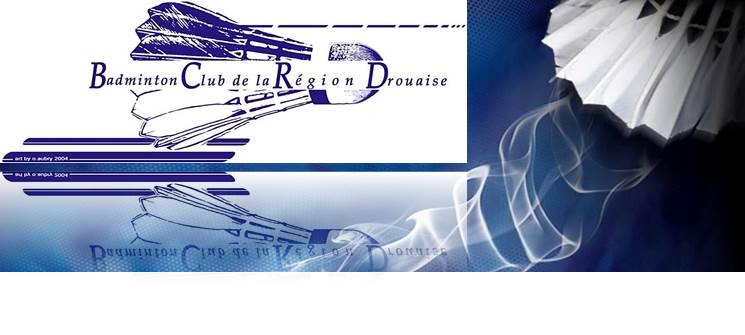 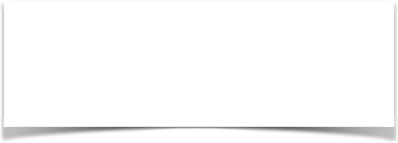 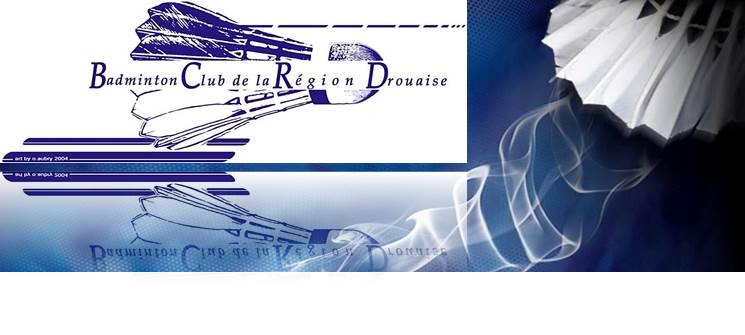 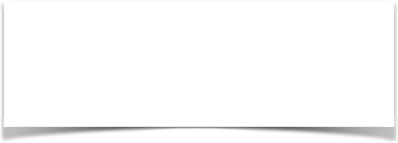 Maël Cogan / Aurélien Gérandal / Aurélien Le Prieur / Valentin Balard / Ronan Le Gall du TertreORDRE DU JOUR :I/ Point des différentes commissionsII/ Championnats par équipe : résultats & classementIII/ JeunesIV/ Calendrier des tournois internesV/ FormationVI/ Questions diversesI/ Point des différentes commissions	Commission partenariatUn dossier a été créé et imprimé pour distribuer aux partenaires potentiels, afin de “vendre” le club & ainsi récolter des subventions ou des aides3 types d’offres de partenariat sont proposées sous forme de “plumes” (Or, Argent, Bronze)Deux partenaires ont été trouvés pour les équipes adultes :
Il s’agit des entreprises Desjoyaux & Invicta de Fontenay sur Eure qui promettent 2 chèques de 1000€cette subvention financera les polos d’équipes & les minibus de la saisonDes discussions sont en cours avec ou 2 contact(s) pour financer jeunesIl reste encore des dossiers à distribuer (à Cora, Leclerc, Darty…)Un dossier CNDS va prochainement être préparé (pour début 2016), 
il est à envoyer avant mars	Commission loisirs & événements (Guillaume)6 personnes se sont portées volontaires à cette commissionLe sujet phare de la saison est l’anniversaire des 20 ans du club Le samedi soir du tournoi national : seront invités tous les anciens présidents, des élus de la municipalité, la presse, ainsi que les présidents des autres clubs 
(+ quelques autres personnes “marquantes”)un buffet à partir de 18h sera proposé jusqu’à la remise des récompensesil est envisagé de retracer la vie du club de manière rétrospectivequelques autres surprises sont prévues…Le jour de l’Assemblée Générale : seront invités les clubs “coups de coeur” du département avec qui le club entretient des relations privilégiéesil est envisagé de créer un “mur de photos” avec chaque licenciéla date de l’AG reste à fixerune soirée est prévue avec diverses animations	Commission finances Le logiciel de trésorerie n’est pas encore en service (Pascal doit le paramétrer)Les finances sont conformes aux attentes	Commission licensesA ce jour 155 inscrits sur Poona, plus 6 à venir	Commission sportive (inscriptions au tournoi)Petit à petit, les inscriptions aux tournois privés se feront sur internetCertains joueurs ont encore des questions relatives au paiement des frais de tournoi au club, notamment sur les responsables concernés à qui reverser cet argent	Commission tournoi national6 personnes se sont portées volontaires à cette commissionUne première plaquette a été proposée, elle à retravailler avec le net-marketeur de Lardesport (qui se propose de manière bénévole) (Matthieu)Le tournoi a été mis en ligne officiellement sur badisteil n’y a pas de tournois parisiens à la même date, ce qui maximisera le nombre de participants, même si 3 autres gros auront lieu en France le même week-endLes Juges-Arbitres choisis sont Annegret, David et Denis (en attente de réponse)Pour les “meilleurs joueurs” habitués au tournoi, la commission envisage d’envoyer des rappels personnalisés par courrier, d’ici fin janvier, afin que ces joueurs réservent par avance leur week-end.Règlement du tournoi : des problèmes ont été rencontrés avec les nouveaux classementsune position différente de l’habitude a été choisie, les classements seront regroupés comme suit :
N2  /  N3-R4  /  R5-R6  /  D7-D8  /  D9 Pdes problèmes ont été rencontrés concernant avec les limites d’âge minimales :les cadets sont autorisés,les minimes sont autorisés pour les meilleurs classements,les benjamins posent problème. Est-il possible de les interdire ? 
-> à voir avec la LigueIl est envisagé de faire en sorte d’avoir 2 sortants par poule, ce qui est possible avec des poules de 4Une idée a été formulée concernant l’arbitrage du tournoi, à savoir fédérer les arbitres du département afin d’encadrer le tournoi au maximum et en diffuser une image sérieuseles chaises d’arbitre sont à réserver au plus tôtDans la même idée, il est à envisager de former des jeunes juges de ligne volontaires pour assister les arbitres lors des finales.leur âge est litigieux	Commission intendance110€ ont été dépensés pour les 10 équipesLe pain est dur à gérer, notamment avec la contrainte d’éviter le gaspillage…Une liste des besoins en matériel a été formulée, elle est à analyser et à confirmer par la commission financeun grand frigo à l’étageune machine à croque / gaufresun micro-ondeune cafetière traditionnelleUn problème d’espace de stockage a été soulevé, à négocier avec la mairiePour rappel : le matériel prêté aux autres clubs est régi par le principe de caution déjà instauré (principalement pour les imprimantes)II/ Championnats par équipe : résultats & classementR2 : Dreux 1 est classé 3ème sur 6D1 : Dreux 2 est classé 7ème sur 9D2 : Dreux 3 est classé 1ère sur 5
        Dreux 4 est classé 3ème sur 5D3 : Dreux 5 est classé 1ère sur 4D Vétéran : Dreux 5 est classé 2ème sur 3III/ Jeunes2 TDJ  ont eu lieu depuis le début de la saison :une progression a été notée entre les deux étapesquelques nouveaux ont découvert la compétitionle niveau supérieur dans la catégorie “cadets” 
(qui sont en fait des minimes surclassés)Le prochain TDJ se déroulera à Dreux : les joueurs de TRJ seront normalement absentsIV/ Tournois internes BCRDA la date du 1er février 2016 à 19h, un tournoi interne sera organisé par Ronan sur le thème du carnavalUn tournoi Famille aura également lieu le 16 décembre 2015des décharges sont à prévoir pour les parents non licenciésV/ FormationIl faut recenser les personnes intéressées par des formations afin d’avoir le maximum d’arbitres et de juge-arbitres au sein du club.VI/ Questions diversesLes décisions de la Ligue sont parfois remises en questionil y a trop de “paperasse” pour les JA lors des tournoisles arbitres sont obligatoires pour les équipes régionalesil y a une mauvaise communication des nouveautés dans le règlementKader a perdu son initiative en justice au Tribunal d’Orléans qui a décidé de ne pas se saisir du dossierLes voeux pour 2016 sont à envoyer à la MairieUne déclaration doit être envoyée à la Préfecture pour le changement de Président au sein du BCRDLa boîte mail du club sera désormais pris en charge par VanessaIl y a eu des malentendus concernant les polos des équipes : Le modèle à 10 € est un tee shirt synthétique simple bleu (différent de celui prévu pour les joueurs en équipe). Il est  à 10€Au niveau des jeunes, la tenue gratuite ou à prix réduit ne pourra se faire que lorsque nous aurons trouvé un partenaire. Date de la prochaine réunion : 7 mars 2016